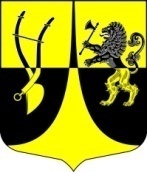 СОВЕТ ДЕПУТАТОВмуниципального образования «Пустомержское сельское поселение» Кингисеппского муниципального района Ленинградской области  (третьего созыва)      РЕШЕНИЕ                   от   25.04.2019 года  №  260«О внесении изменений в Решение Совета депутатов МО «Пустомержское сельское поселение» от 23.05.2013 года  № 14 «Об утверждении Положения о порядке приватизации муниципального имущества муниципального образования «Пустомержское сельское поселение» Кингисеппского муниципального района Ленинградской области»С целью приведения нормативно-правовых актов в соответствие с нормами действующего законодательства, руководствуясь частью 1 статьи 28 Федерального закона от 21 декабря 2001 года № 178 - ФЗ «О приватизации государственного и муниципального имущества», Совет депутатов МО «Пустомержское сельское поселение»РЕШИЛ:Внести изменения в Решение Совета депутатов МО «Пустомержское сельское поселение» от 23.05.2013 года  № 14 «Об утверждении Положения о порядке приватизации муниципального имущества муниципального образования «Пустомержское сельское поселение» Кингисеппского муниципального района Ленинградской области», а именно пункт 3.12.1  Положения о порядке  приватизации муниципального имущества муниципального образования "Пустомержское сельское  поселение" Кингисеппского муниципального района Ленинградской области изложить в следующей редакции: - «3.12.1 Приватизация зданий, строений и сооружений, а также объектов, строительство которых не завершено и которые признаны самостоятельными объектами недвижимости, осуществляется одновременно с отчуждением лицу, приобретающему такое имущество, земельных участков, занимаемых таким имуществом и необходимых для их использования, если иное не предусмотрено федеральным законом».Настоящее  Решение подлежит официальному опубликованию и размещению в сети Интернет на сайте муниципального образования. Настоящее  Решение вступает в силу с момента его официального опубликования.Контроль за исполнением решения возложить на постоянную депутатскую комиссию по бюджету, налогам, экономике, инвестициям и муниципальной собственности.Глава муниципального образования«Пустомержское сельское поселение»          	                     Д.А. Барсуков	 